Your Name: ____________________________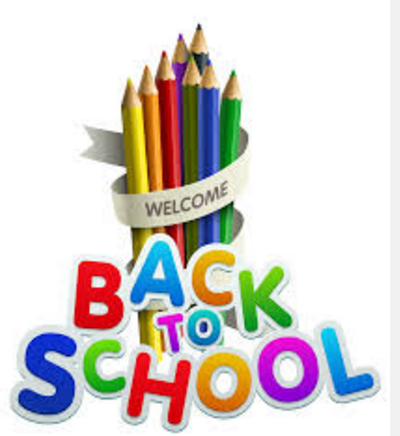 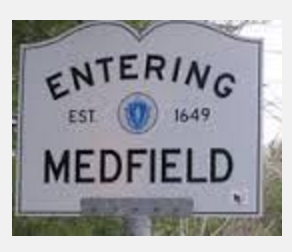 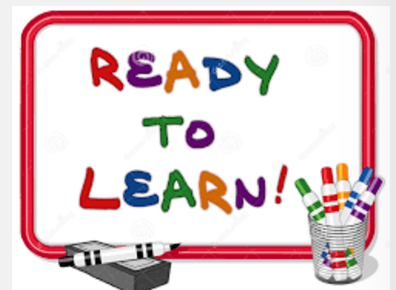 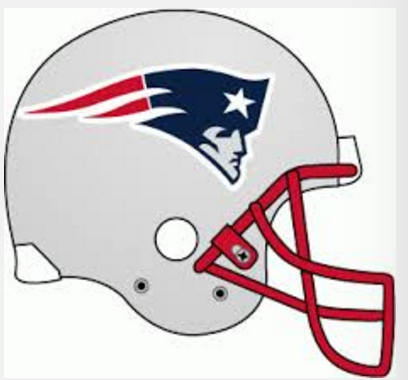 